Налоговые льготы предпенсионерам предоставляются по достижении прежних границ пенсионного возраста. Подробная информация о льготах для граждан предпенсионного возраста на нашем сайте: http://www.pfrf.ru/zakon/#info-2. 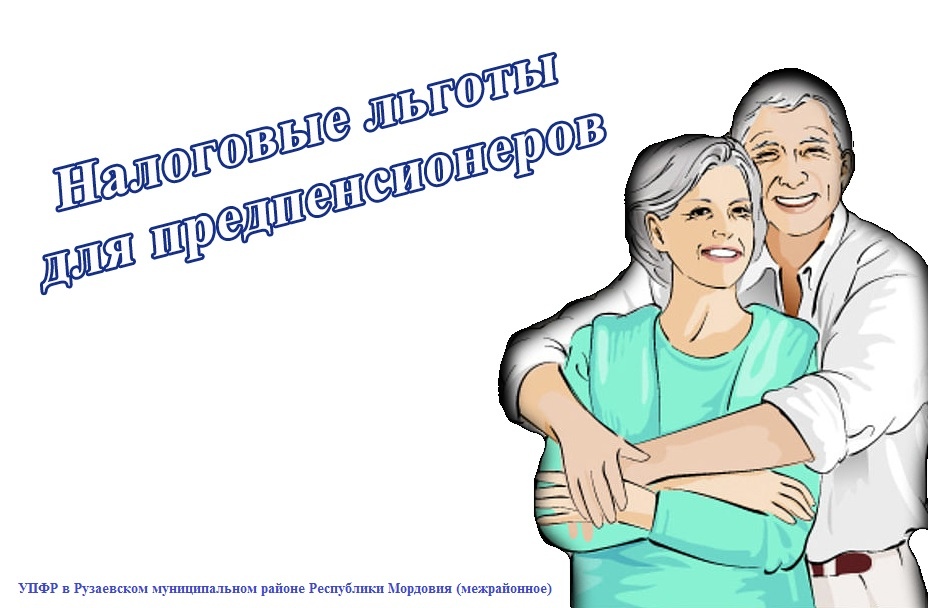 